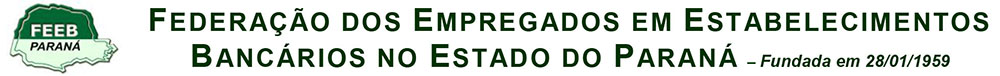 EDITAL DE ASSEMBLEIA VIRTUAL EXTRAORDINÁRIA  - BANCO DO BRASIL - ACT/COVID-19Os Presidentes dos Sindicatos dos Empregados em Estabelecimentos Bancários das Regiões de Cascavel (PR), Cianorte (PR), Foz do Iguaçu (PR), Goioerê (PR), Maringá (PR), Paranaguá (PR), Pato Branco (PR), Ponta Grossa (PR), Telêmaco Borba (PR) e União da Vitória (PR), abaixo relacionados, no uso das atribuições que lhe são conferidas pelos respectivos Estatutos, CONVOCAM os trabalhadores do BANCO DO BRASIL S.A., para participarem de ASSEMBLEIA VIRTUAL EXTRAORDINÁRIA NO DIA 10 DE MARÇO DE 2021, DAS 08h ÀS 18 horas, a fim de VOTAREM a renovação do ACT - Acordo Coletivo de Trabalho COVID-19, que dispõe sobre regras e condições para realização de TRABALHO REMOTO (Home Office) no período de 02 (dois) anos a contar da assinatura do  referido Acordo. A votação será realizada por meio de acesso à página de cada Sindicato, da Federação dos Bancários do Paraná (feebpr.org.br) e da Contec (contec.org.br).Curitiba (PR), 08 de março de 2021.Sindicato dos Bancários de Cascavel e Região - Gladir Antonio Basso Sindicato dos Bancários de Cianorte e Região - Cícero Vieira de AraújoSindicato dos Bancários de Foz do Iguaçu e Região - Arildo da Penha OnórioSindicato dos Bancários de Goioerê e Região- José Antonio de LimaSindicato dos Bancários de Maringá e Região - Claudecir de Oliveira SouzaSindicato  dos Bancários de Paranaguá e Região - Tânia Mara Lucas SoaresSindicato dos Bancários de Pato Branco  e Região - Leduir Dimas TonialSindicato dos Bancários de Ponta Grossa e Região - Gilberto Lopes LeiteSindicato dos Bancários de Telêmaco Borba e Região - George Charles Rosas FadelSindicato dos Bancários de União da Vitória e Região - Dirceu Rogério Cândido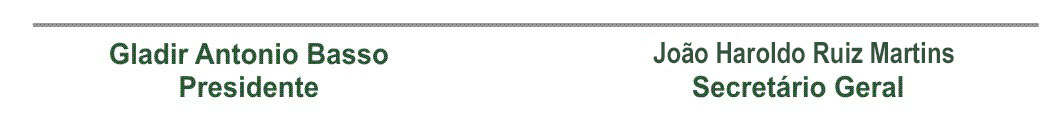 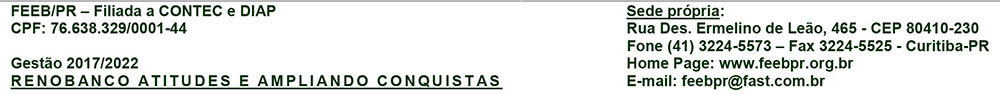 